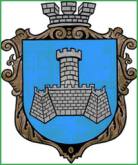 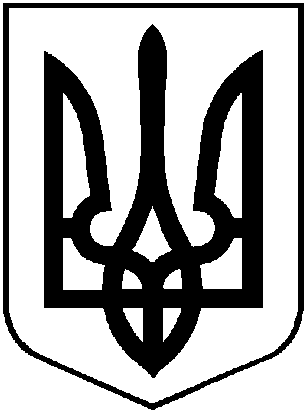 УКРАЇНАХМІЛЬНИЦЬКА МІСЬКА РАДАВІННИЦЬКОЇ ОБЛАСТІВиконавчий комітетР І Ш Е Н Н Явід “___”______ 2021р.                                                                  №____Про розгляд заяви гр.Костюк А.В.	Розглянувши заяву із додатками гр. Костюк Анни Василівни, рішення виконавчого комітету Хмільницької міської ради №126 від 17 квітня 2003 року, згідно Порядку видачі дублікатів свідоцтв про право власності на об’єкти нерухомого майна, відмінні від земельної ділянки, у разі втрати, крадіжки або пошкодження оригіналу документа та виправлення відомостей, внесених до свідоцтв на право власності помилково, затвердженого рішенням виконавчого комітету Хмільницької міської ради від 23.05.2019р. №207, відповідно до Закону України «Про державну реєстрацію речових прав на нерухоме майно та їх обтяжень», керуючись п.б  пп. 10 ст. 30, ст. 59 Закону України «Про місцеве самоврядування в Україні», виконавчий комітет Хмільницької міської радиВ И Р І Ш И В :1. Внести зміни до рішення виконавчого комітету Хмільницької міської ради від 17 квітня 2003р. №126 «Про розгляд заяв громадян з питань будівництва на земельних садибних ділянках приватних будинковолодінь в м.Хмільнику», а саме: - слова «Поліщук Ганні Василівні» замінити словами «Поліщук Анні Василівні»; - внести зміни до Свідоцтва про право власності на житловий будинок від 22 квітня 2003р.  слово «Ганні» замінити словом «Анні». Підстава: заява із додатками гр. Костюк А.В. від 22.09.2021р. ксерокопія рішення виконавчого комітету Хмільницької міської ради від 17.04.2003р. №126 ксерокопія технічного паспорту на садибний (індивідуальний) житловий будинок від 18.09.2015р. інвентаризаційна справа №777, довідка керівника Хмільницького ВП КП «ВООБТІ» С.Я.Березюк  від 29.07.2021р. №173.  2. Архівному відділу Хмільницької міської ради у документах постійного зберігання зазначити факт та підставу внесення відповідних змін до рішення виконавчого комітету Хмільницької міської ради зазначеного у п.1 цього рішення.3. Заявниці:- зареєструвати свідоцтво про право власності на житловий будинок  зі змінами відповідно до  чинного законодавства України.4. Центру надання адміністративних послуг у м. Хмільнику видати заявнику чи особі, яка діє від її імені, копію цього рішення та свідоцтво про право власності на житловий будинок зі змінами, під підпис або направити листом з повідомленням про вручення.Міський голова				Микола ЮРЧИШИН